§6134.  ApplicationAn application for registration must be in writing and under oath to the administrator, in such form as the administrator may prescribe.  The application must include the following information:  [PL 1997, c. 155, Pt. A, §2 (NEW).]1.  Name and residence.  The legal name and residence and business addresses of the applicant, if the applicant is a natural person, or, if the applicant is a partnership, association, or corporation, the name of every partner, officer, or administrator of the applicant;[PL 1997, c. 155, Pt. A, §2 (NEW).]2.  Location.  The location of the principal office of the applicant;[PL 1997, c. 155, Pt. A, §2 (NEW).]3.  Other locations.  The complete address of any other locations at which the applicant proposes to engage in the activities regulated by this subchapter; and[PL 1997, c. 155, Pt. A, §2 (NEW).]4.  Other information.  Such other information as the administrator may reasonably require with respect to the applicant.[PL 1997, c. 155, Pt. A, §2 (NEW).]SECTION HISTORYPL 1997, c. 155, §A2 (NEW). The State of Maine claims a copyright in its codified statutes. If you intend to republish this material, we require that you include the following disclaimer in your publication:All copyrights and other rights to statutory text are reserved by the State of Maine. The text included in this publication reflects changes made through the First Regular and Frist Special Session of the 131st Maine Legislature and is current through November 1, 2023
                    . The text is subject to change without notice. It is a version that has not been officially certified by the Secretary of State. Refer to the Maine Revised Statutes Annotated and supplements for certified text.
                The Office of the Revisor of Statutes also requests that you send us one copy of any statutory publication you may produce. Our goal is not to restrict publishing activity, but to keep track of who is publishing what, to identify any needless duplication and to preserve the State's copyright rights.PLEASE NOTE: The Revisor's Office cannot perform research for or provide legal advice or interpretation of Maine law to the public. If you need legal assistance, please contact a qualified attorney.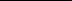 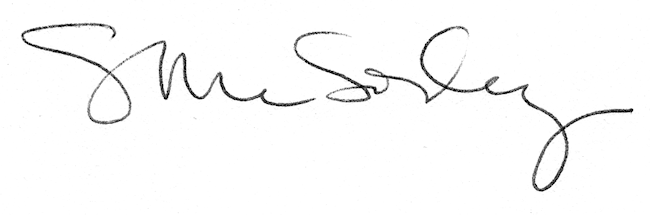 